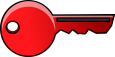    SELF-ASSESSMENT CHECKLIST2020 CENSUS LOCAL UPDATE OF CENSUS ADDRESSES OPERATION (LUCA)Designated LUCA Liaison Signature: ________________________________________________________________  Designated LUCA Liaison Name (print):  _______________________________________  Date: ______________Complete this form and return it along with the completed, signed copies of the Registration Form, Confidentiality Agreement, and the Product Preference Form. Use the enclosed postage-paid envelope addressed to ATTN: Geography LUCA Materials 63-E, National Processing Center, 1201 East 10th St, Jeffersonville IN 47132. Rather than mailing, you may scan your completed forms, including forms with signatures, and email them to GEO.2020.LUCA@census.gov. PROTECTING CENSUS BUREAU TITLE 13 MATERIALSPROTECTING CENSUS BUREAU TITLE 13 MATERIALSConfidentiality & Security Guidelines ReferenceCircleY, N or  NA (Paper Participants Only)CircleY, N or  NA (Paper Participants Only)CircleY, N or  NA (Paper Participants Only)1Do you understand that the U.S. Census Bureau’s Title 13 data, including addresses and latitude/longitude coordinate data (structure points), cannot be used to create, update, nor modify a tribal, state, or local jurisdiction address database?3YN2Will you store Title 13 materials in a secure location?4.1, 4.2YN3Will you secure Title 13 materials to prevent unauthorized staff from accessing these materials? This includes staff members other than those who signed the Confidentiality Agreement, who have access to the offices, cabinets, or other areas where Title 13 materials are stored.4.1, 4.2YN4Will you construct electronic security profiles to allow only those who signed the Confidentiality Agreement to access the Census Bureau’s Title 13 materials, if the Title 13 information is placed on a shared computer system?4.1YNNA5Will you ensure that your IT system restricts access to the Census Bureau’s Title 13 materials to only those individuals that signed the Confidentiality Agreement?  4.1YNNA6Will you assign an encrypted, unique user ID and password for each LUCA  liaison, reviewer, and anyone with access to digital Title 13 materials?4.1YNNA7Will you keep Title 13 data separate from your other data? Title 13 data cannot be backed up, mixed with, or stored with other data.4.1YNNAREPORTING AN INCIDENTREPORTING AN INCIDENTConfidentiality & Security Guidelines ReferenceCircleY or NCircleY or N8Will you report to the Census Bureau all violations of unauthorized viewing or loss of Title 13 materials within 24 hours of discovery?4.3YNON-SITE VISITSON-SITE VISITSConfidentiality & Security Guidelines ReferenceCircleY or NCircleY or N9Do you understand that the Census Bureau may conduct on-site visits to your office to inspect your security measures regarding the Census Bureau’s Title 13 materials?4.4YNDESTRUCTION OR RETURN OF CONFIDENTIAL MATERIALSDESTRUCTION OR RETURN OF CONFIDENTIAL MATERIALSConfidentiality & Security Guidelines ReferenceCircleY or NCircleY or N10 Will you destroy (the preferred method) or return the Title 13 materials according to the approved destruction or return methods outlined in the Confidentiality and Security Guidelines?4.5, 4.6YN